Tema/ objeto de conhecimento: Formação do leitor literário/ leitura multissemiótica: Valorização dos textos literários: dimensão lúdica e de encantamento. Gênero: Histórias imaginadas       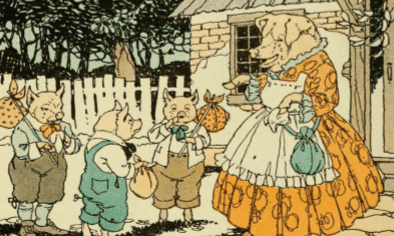                                                                                                   2-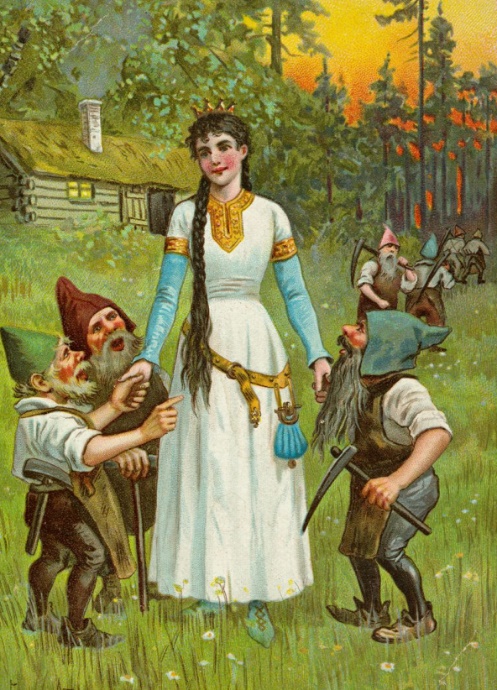 1-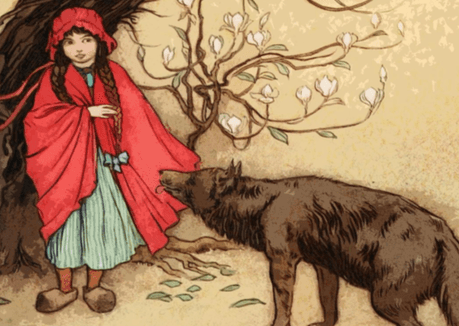 3-Disponível em: https://novaescola.org.br/plano-de-aula/3083/explorando-titulos-e-imagens-de-contos-de-fadas. Acesso em 24 de set. de 2020.ATIVIDADES:1. Observe bem as figuras e responda:a) Estas imagens se referem a (     ) poema          (     ) conto de fadas          (     ) relato pessoalb) Estas imagens nos permitem saber qual é o título da história? Por quê?______________________________________________________________________________________________________________________________________________________c) Escreva o título de cada  conto de fadas.   1__________________________________________________________________________2__________________________________________________________________________3 _________________________________________________________________________d) As imagens deixam claro para você os nomes de alguns personagens? Então, escreva o nome de um personagem de cada história.1 _________________________________________________________________________2 _________________________________________________________________________3 _________________________________________________________________________2. Faça uma pesquisa e descubra o nome de outros Contos de Fada e registre a seguir.____________________________________________________________________________________________________________________________________________________________________________________________________________________________________________________________________________________________________________3. Há contos de fadas que são bem conhecidos. Marque com um ( X ) os que você conhece ou já ouviu falar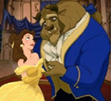 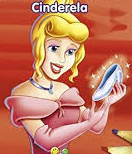 (     ) Branca de Neve e os Sete Anões(     ) O milho e as pamonhas(     ) O patinho feio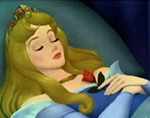 (     ) O gato de botas(     ) A pantera negra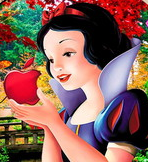 (     ) A bela e a fera(     ) O carequinha(     ) A bela adormecidaDisponível em: https://nesusatavares.files.wordpress.com/2010/10/contos.jpg Acesso em 24 de set. de 20204. Você conhece a história da Cinderela? Conte aqui um pouquinho sobre essa história (Se você não conhece, faça uma pesquisa e leia a história).________________________________________________________________________________________________________________________________________________________________________________________________________________________________________________________________________________________________________________ ____________________________________________________________________________5. Esse livro traz uma versão um pouco diferente da que conhecemos do Conto 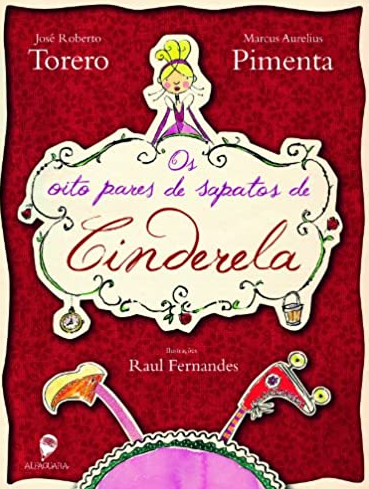 de Fadas da Cinderela. Observe a capa e responda:a) Título: ___________________________________________________________________________________________ b) Autores: __________________________________________________________________________________________c) Peça a alguém para ler ou contar para vocêa versão original da história da Cinderela.d) Será que esse conto se assemelha ao original?Como você imagina essa nova versão?Escreva a seguir uma linda história sobre os oito pares de sapatos de Cinderela. Ah! Não esqueça do título.Disponível em:https://www.amazon.com.br/Os-oito-pares-sapatos-cinderela/dp/8579621321/ref=rtpb.Acesso em 24 de set. de 2020.____________________________________________________________________________________________________________________________________________________________________________________________________________________________________________________________________________________________________________________________________________________________________________________________________________________________________________________________________________________________________________________________________________________________________________________________________________________________________________________________________________________________________________ Observe essa tirinha composta por três (3) quadrinhos: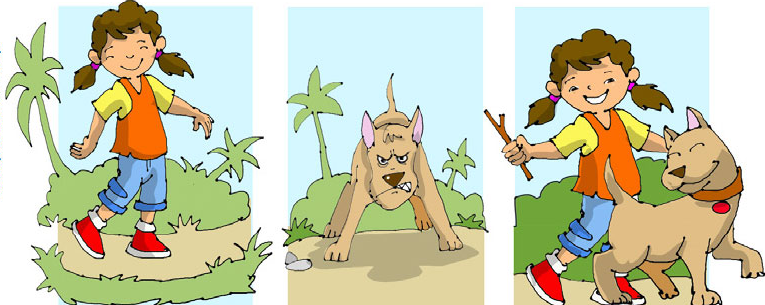  Disponível em: http://colecaomeulivro.com.br/nova/portugues/index.php?pg=enem_atv&lst_enem=18Acesso em 16 de set. de 2020.6. De acordo com o contexto da tirinha, qual balão indica a reação da menina?a) (    )                                        b) (     )                                              c) (     )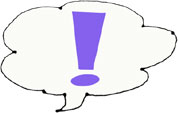 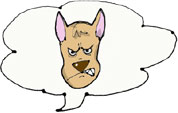 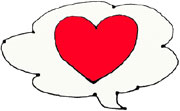 Disponível em: http://colecaomeulivro.com.br/nova/portugues/index.php?pg=enem_atv&lst_enem=18Acesso em 16 de set. de 2020.7. Você conhece esses inícios de frases? Sabe o que significam?____________________________________________________________________________________________________________________________________________________Se você já fez confusão demais com os personagens dos contos de fadas, é porque não leu esta história, ainda!! 8. Leia o texto com atenção:Uma História atrapalhada                                                                                   Helena ChompréAlice convidou seus amigos para passar um fim de semana com ela.Branca de neve e Cinderela andaram milhas e milhas até a casa da menina, no País das Maravilhas. Chapeuzinho, com seu cestinho vermelho, foi pela estrada afora. Chegou em cima da hora.O gato disse para Alice:- Se alguém faltar, eu calço minhas botas e vou depressa buscar.Voltou com a bela querida, que sempre se atrasava, pois vivia adormecida.- O fim de semana foi tão bom... - falou João para Maria:  - Melhor ideia eu não teria!Disponível em http://portaldoprofessor.mec.gov.br/fichaTecnicaAula.html?aula=49885. Acesso em 25 de set. de 2020.Você percebeu que nesta história os contos se misturam? Agora, retire deste texto atrapalhado três títulos de contos bem conhecidos.1 __________________________________________________________________________2 __________________________________________________________________________3 __________________________________________________________________________ 9. Agora é a sua vez de criar um conto de fadas! Deixe sua imaginação voar para o mundo do     Era uma vez...A seguir, temos algumas orientações que pode ajudá-lo a produzir sua história.a) Escolha o personagem principal e os outros personagens que farão parte de sua história. Eles podem ser um (a):                                 Fada                                   Bruxa                                    Dragão                                                                                                                                                                                                                           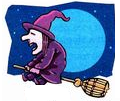   Rei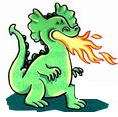 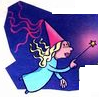 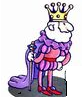                       Princesa                                       Príncipe                                     Florista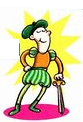 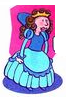 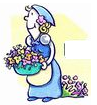 Disponível em:http://portaldoprofessor.mec.gov.br/fichaTecnicaAula.html?aula=49885. Acesso em 25 de set. de 2020.b) Defina o lugar onde a história irá acontecer...  Em uma casinha no meio do mato  Em um magnífico castelo  Em um lago mágico  Em uma floresta encantada  Em qualquer outro lugar que sua imaginação te levar... c) Apresente os personagens e suas características. d) Crie uma complicação para a história. e) Desenvolva os acontecimentos e os fatos da história. f) Fale como o problema foi resolvido. g) Crie um final feliz para o personagem da história principal. h) Crie um belo título para seu conto... i) Faça uma bonita ilustração com muito colorido.Não se esqueça que...Os contos de fadas em geral começam com a expressão Era uma vez...Os contos de fadas, em sua maioria, têm príncipes, princesas, fadas e bruxas como personagens, acontecimentos mágicos e final feliz.Os contos de fadas têm uma sequência de início, meio e fim.________________________________________________________________________________________________________________________________________________________________________________________________________________________________________________________________________________________________________________________________________________________________________________________________________________________________________________________________________________________________________________________________________________________________________________________________________________________________________________________________________________________________________________________________________________________________________________________________________________________________________________________________________________________________________________________________________________Esses sinais de pontuação também são encontrados noscontos de fadas, principalmente nos diálogos, veja:10. Leia novamente o texto, “Uma história atrapalhada” e faça o que se pede:  a) Circule com lápis de cor os dois pontos ( : ) que encontrar no texto.b) Copie as frases do diálogo em que aparece as pontuações com dois pontos e travessão.____________________________________________________________________________________________________________________________________________________________________________________________________________________________________________________________________________________________________________________________________________________________________________________________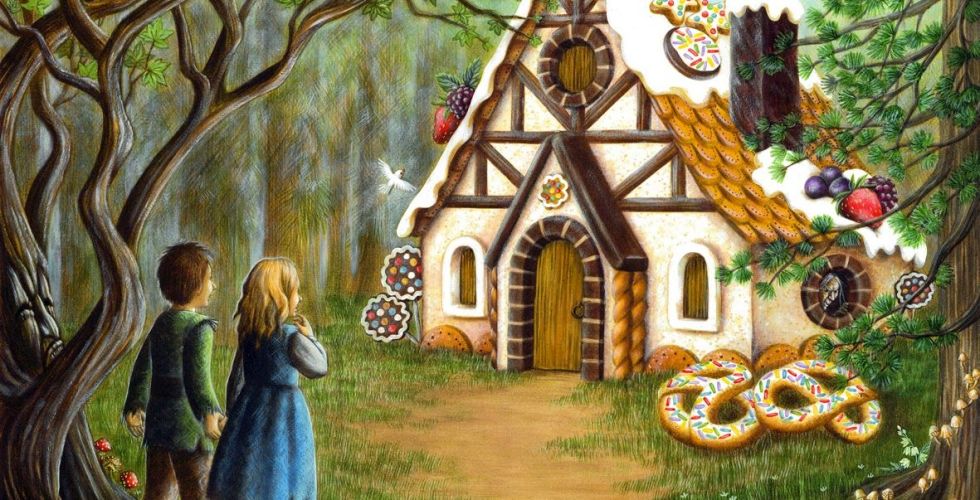 Disponível em: https://fatosdesconhecidos.ig.com.br/a-verdadeira-historia-de-joao-e-maria-e-bem-mais-macabra-do-que-voce-imagina/. Acesso em 30 de set. de 2020.Respostas comentadas: 1.  a) (x) conto de fadasb) Espera-se que o estudante, após observar as imagens, perceba que são personagens principais dos contos: Os três Porquinhos, Branca de Neve e os sete anões e Chapeuzinho Vermelho.c)  1. Os Três Porquinhos.      2. Branca de Neve e os anões. 3. Chapeuzinho Vermelhinho.d) Espera-se que o estudante reconheça e liste cada personagem, através das imagens.    1. Lobo, Cícero, Heitor, Prático    2. Branca de Neve, os anões são: Soneca, Zangado, Atchim, Mestre, Dengoso, Feliz e Dunga.         3. Chapeuzinho Vermelho, Vovó, lobo, caçador.2. Resposta pessoal – Algumas sugestões: Rapunzel, As três fiandeiras, O casamento de Dona Raposa, O pequeno polegar...3. Resposta pessoal. O estudante deverá marcar um (x) nos contos de fadas que ele conhece.4. Resposta pessoal. Espera-se que o estudante conte algo que ficou marcado sobre este conto.  5. a) os Oito Pares de Sapato de Cinderela      b) José Roberto Torero e Marcus Aurelium Pimenta      c) Leitura compartilha - história da Cinderela.      d) Resposta pessoal. O estudante escreverá sua própria versão da história.6.  Espera-se que o estudante seja capaz de perceber  a expressão da personagem da tira e marcar a letra ( b ) 7. Resposta pessoal. Espera-se que o estudante perceba que são inícios de contos de fadas.8. Espera-se que o estudante seja capaz de listar os contos e os personagens de cada um, através da história apresentada.1. Alice no País das Maravilhas2. Branca de Neve3. Cinderela4. Chapeuzinho Vermelho5 A Bela Adormecida6. João e Maria9. Resposta pessoal. Criação de um conto de fadas.10. a) Uma História atrapalhadaa)   Helena ChompréAlice convidou seus amigos para passar um fim de semana com ela.Branca de neve e Cinderela andaram milhas e milhas até a casa da menina, no País das Maravilhas.Chapeuzinho, com seu cestinho vermelho, foi pela estrada afora. Chegou em cima da hora.O gato disse para Alice:- Se alguém faltar, eu calço minhas botas e vou depressa buscar.Voltou com a bela querida, que sempre se atrasava, pois vivia adormecida.- O fim de semana foi tão bom... - falou João para Maria:  - Melhor ideia eu não teria!b) O gato disse para Alice:     - Se alguém faltar, eu calço minhas botas e vou depressa buscar.     - O fim de semana foi tão bom... - falou João para Maria:  - Melhor ideia eu não teria.2º ANO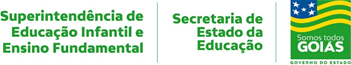 LÍNGUA PORTUGUESA6ª QUINZENA – 3º CICLO  6ª QUINZENA – 3º CICLO  Habilidades Essenciais: (EF02LP26) Ler e compreender com autonomia, textos literários, de gêneros variados, desenvolvendo o gosto pela leitura; (EF15LP18) Relacionar textos com ilustrações e outros recursos gráficos (leitura multissemiótica); (EF02LP28) Reconhecer o conflito gerador de uma narrativa ficcional e sua resolução, além de palavras, expressões e frases que caracterizam personagens e ambientes; (GO-EF12LP20) Identificar início, meio e fim em narrativa lida ou escutada; (GO-EF02LP35) Planejar e escrever recontos de histórias imaginadas ou baseadas em livros de imagens, em colaboração com os colegas e com a ajuda do professor. Habilidades Essenciais: (EF02LP26) Ler e compreender com autonomia, textos literários, de gêneros variados, desenvolvendo o gosto pela leitura; (EF15LP18) Relacionar textos com ilustrações e outros recursos gráficos (leitura multissemiótica); (EF02LP28) Reconhecer o conflito gerador de uma narrativa ficcional e sua resolução, além de palavras, expressões e frases que caracterizam personagens e ambientes; (GO-EF12LP20) Identificar início, meio e fim em narrativa lida ou escutada; (GO-EF02LP35) Planejar e escrever recontos de histórias imaginadas ou baseadas em livros de imagens, em colaboração com os colegas e com a ajuda do professor. NOME: NOME: UNIDADE ESCOLAR:UNIDADE ESCOLAR: